Beruf: Kaufmann/-frau im E-Commerce, Jahrgangsstufe 12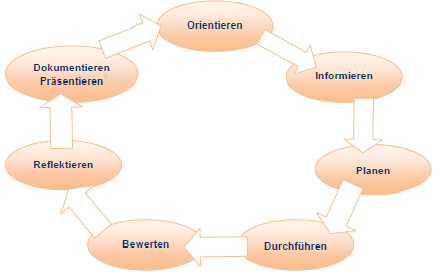 Lernfeld: 12: Berufsbezogene Projekte durchführen und bewertenLS: 1 Analyse Bedarf und Ziele ProjektauftraggeberL.-Team: BirchingerZeitrichtwert: 15 UE	geplanter Zeitbedarf der Lernsituation: ……;	tatsächlicher Zeitbedarf: …………….PhaseHandlungen (inkl. Fachkompetenz)

Die Lernenden ... MethodenkompetenzSozialkompetenz SelbstkompetenzMethodenSozialformenMedienBemerkungen z.B.zur Bewertung:
Eigenbewertung
FremdbewertungZeitverantw.f. die Aus-arbeitung,Termin… erkennen, dass dieses Vorhaben während der normalen Arbeitszeit/nebenbei nicht möglich ist.… leiten daraus ab, dass eine Projektgruppe gebildet werden muss.…konkretisieren Projektmerkmale.…informieren sich über Projektmanagementmethoden und Projektarten.Se: Inhalt bewusst machenSo: Informationen weitergebenP/D…beschreiben ihr Projekt hinsichtlich der Projektmerkmale… .stufen obiges Projekt bezüglich der Projektarten ein....präsentieren ihre Ergebnisse zur klassischen und agilen Projektmethode.Se: zielgerichtet arbeiten, und begründet vorgehenSo: Ergebnisse zielgerichtet veranschaulichenB/K/R…untersuchen, ob ihr Projekt sowohl klassisch als auch agil gelöst werden kann…überdenken, ob ihr Projekt intern gelöst werden kann oder ob Outsourcing eine Alternative ist.